 «Мандрівка в осінню казку»Мета: звернути увагу дітей на різноманітність звуків природи, розвивати творчу уяву та фантазію, ритмічне відчуття та тембровий слух.Підготовча робота: спостерігали за зміною та явищами природи,  слухали звуки природи: шум дощу та вітру, шелест листя, спів пташок, тощо та відтворювали їх у рухах, «озвучених жестах»; вивчали мовні ритмічні вправи, виконували творчі завдання.Музичні інструменти: трикутник, металофон, дерев'яні палички, трищітка.Матеріали: папір, каштани, осіннє листя.Зал оформлено у вигляді осінньої  лісової галявини.Ведуча: Діти, озирніться навкруги: що за дивна пора хазяйнує, гуляє, листя деревам та кущам золотить, краплями з хмароньки часто дощить? Може, ви, діти, не знаєте й досі, як ця пора називається? (осінь). Давайте ж не будемо гаяти часу і завітаємо до осіннього лісу, відчуємо його дивну красу, прислухаємось і приєднаємось до чарівного голосу красуні-Осені.Діти розходяться по залу.- Прислухайтесь, то шурхотне,           (шурхотить папером)то хрусне,                                           (дерев'яні палички)то трісне                                             (трищітка)килимок під ногами барвистий.                                                                                                                                                                                                                                                                         Ведуча підводить дітей до невеличкого «озерця».- А ось, подивіться, маленьке жабенятко на ім'я Квак! Воно прокинулось і визирнуло із води. Тільки Квак сумує, адже він не любить Осінь. Давайте спробуємо його розвеселити і показати, яка Осінь яскрава, гарна, і що вона теж може бути радісною та веселою. Візьміть в руки листячко і ставайте швидше до таночку.«Танок з листочками»-Але ми дощику не боїмося і пограємося з ним.Танок «Краплинки»Ведуча: Ой і розійшовся осінній дощик! Що ж зробити, як дощик заспокоїти?  А я знаю. Давайте йому заспіваємо пісеньку. Будемо співати ніжно, лагідно.Пісня «Дощик»Ведуча: Подивіться, іде дощик? (ні) Ось бачите, ми так гарно співали, що наш дощик заспокоївся, і ми можемо знову вирушити на прогулянку. Можливо, нам зустрінеться ще хтось із лісових мешканців?Підводить дітей до кущика.Мовна вправаНа зал викочуються каштани. -Ой, а що це котиться? Це ж каштани, подивіться!В руки, діти, їх візьмем і таночок заведем.Пісня-танок «Каштанчики»Ведуча: Ось бачите, діти, яким чудовим музикантом виявилася Осінь. І зовсім вона не сумна. Давайте разом ще раз пригадаємо, яку ж осінню музику ми почули сьогодні.Вих.  Дощик падає з хмаринки, (вихователь грає на трикутнику, аДіти. Дзень, дзень, дзень -           діти – на пальчиках)Вих.  Дзвенять краплинки.Чуєш, грають барабани, -  (вихователь грає на барабані, дітито вже падають...                 тупають ногами)Діти. Каштани.Вих.  Шарудять листочки тихо -  (вихователь шурхотить папером, аДіти. Шур, шур, шур –                    діти труть долоньку об долоньку)Вих.  всім нам утіха.                                                                                                                І під музику таку закружляєм у танку!   (плескають)Танок Ведуча: Малята, наша свято підходить до кінця. Нам час повертатися в групу. Гадаю, сьогодні всім було весело і цікаво. Ми обов'язково повернемося на цю галявину взимку, навесні або влітку. Тож попрощаємося з нашим осіннім лісом.Звучить музика. Діти виходять із залу.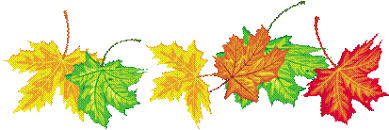 Розвага з використанням елементів концепції «Елементарного музикування» Карла Орфа«Мандрівка в осінню казку»(для дітей молодшого дошкільного віку)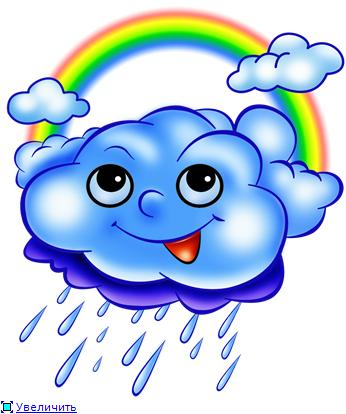 Повіває осінній вітерець,(діти дмухають)Похитує дерева.( похитуються)Раптом листячко затремтіло(імітують «тремтіння» руками)І тихо-тихо, кружляючи, почало вкривати золотом землю.(кружляють, змахуючи руками і присідають, а вихователь в цей час розкидає по залу осіннє листя)Ой, дітки, з неба крапелька упала: дінь-дон, дінь-дон,(вихователь грає на трикутнику)По водичці пострибала: дінь-дон, дінь-дон,А за нею сто краплинок: дінь-дінь-дон, дінь-дінь-дон,(грає швидше)Сто малесеньких краплинок: дінь-дінь-дон, дінь-дінь-дон.Дощик сильний припускає, нас гуляти не пускає.(glissando на металофоні)Вих. А хто це тут за кущикомДіти. Трух, трух, трух?Вих. На капусту дивлятьсяДіти. Ух, ух, ух!Вих. Хочеться капусточки?Діти. Так, так, так!Вих. Аж тріпочуть вушкамиДіти. Ось так, так.Вих. Носики  капусточкуЧують іздаля.І танцюють хвостикиДіти. Ля, ля, ля.Вих. Зубки вже капусточкуНіби - то гризуть...(виймає з-за куща іграшкових зайчиків)Та це ж наші зайчики!Гарні хай ростуть!(труть «лапку» об «лапку»)(руки поклали на щічки і похитують голівками)(плескають)(показують «вушка»)(показують носики)(пружинка)(показують зубки)(стрибають)